Вход в Личный кабинетВнимание!  Если Вы входили в Личный кабинет абитуриента, Вам необходимо выйти перед входом в Личный кабинет студента.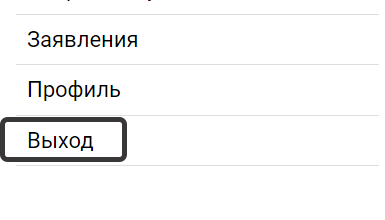 Для входа в Личный кабинет студента необходимо:1. Зайти на сайт ТулГУ  https://tulsu.ru/;2. Открыть вкладку Личный кабинет (рис.1)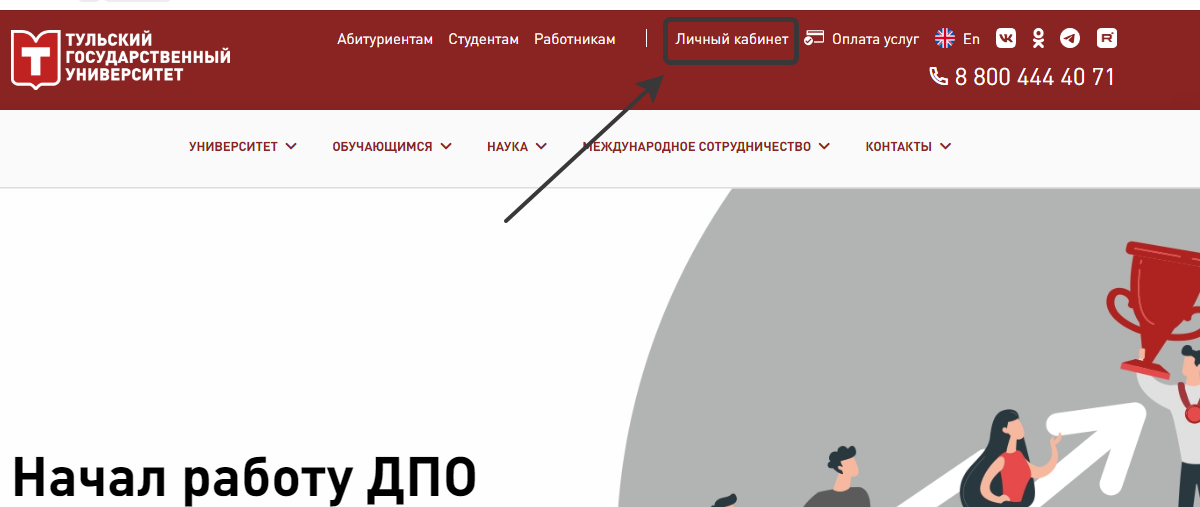 Рис.13.  Вы будете переадресованы на страницу входа, нажмите на кнопку Войти (рис.2)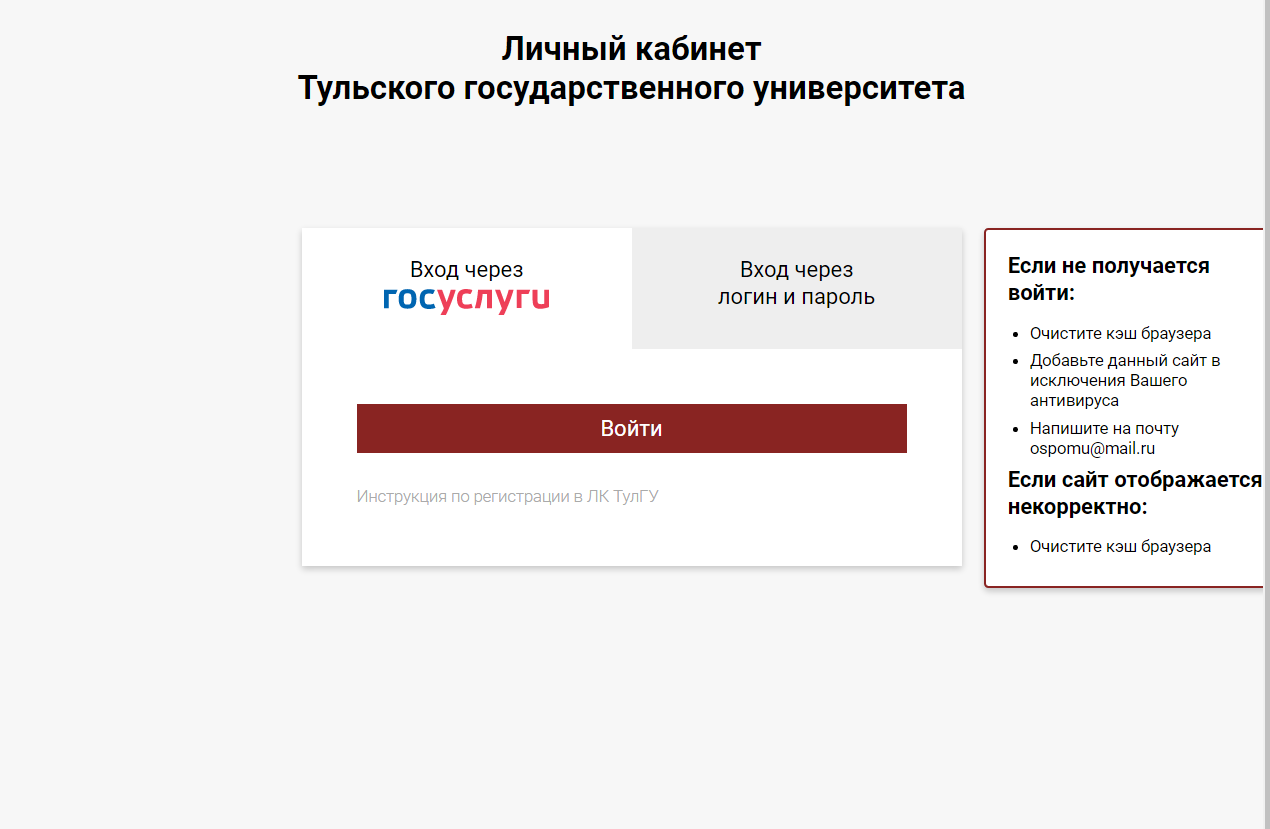 Рис.24. В появившемся окне требуется ввести Ваш логин и пароль от портала Гос.услуги и нажать Войти (рис.3)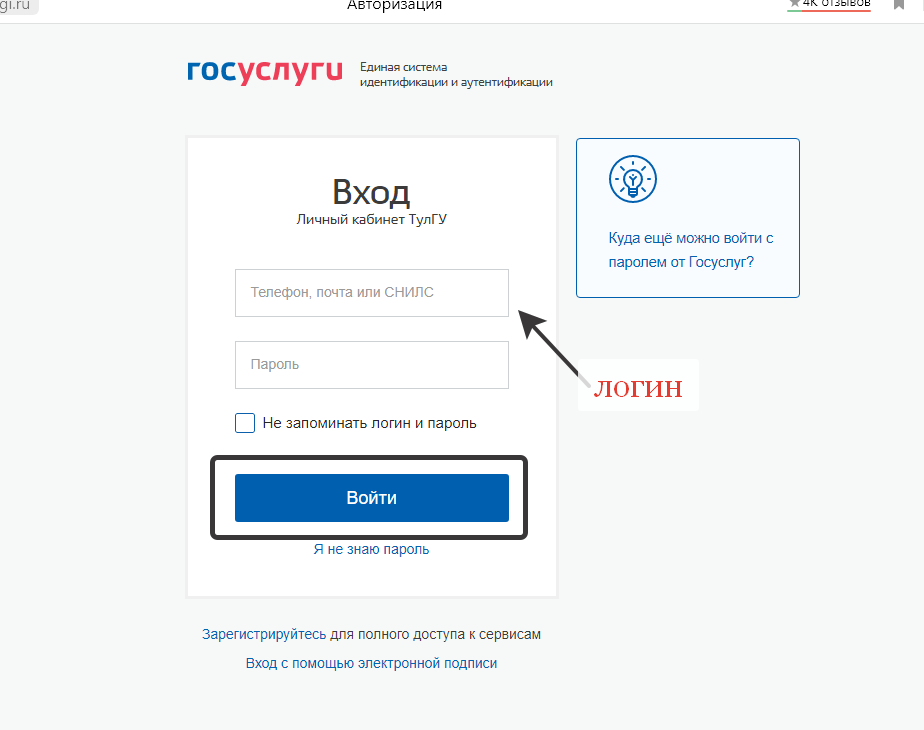 Рис.3Внимание! Если Вы не зарегистрированы на портале Гос.услуги, попасть в Личный кабинет будет невозможно. Регистрация осуществляется на сайте https://www.gosuslugi.ru/.5.  После выполненных действий откроется окно, в котором требуется корректно указать дату рождения, СНИЛС и номер группы, затем нажать кнопку Запросить доступ (рис.4).Внимание! В случае если ФИО учетной записи от госуслуг не будет совпадать с ФИО обучающегося, а также в случае неверного указания группы и других данных доступ не будет предоставлен!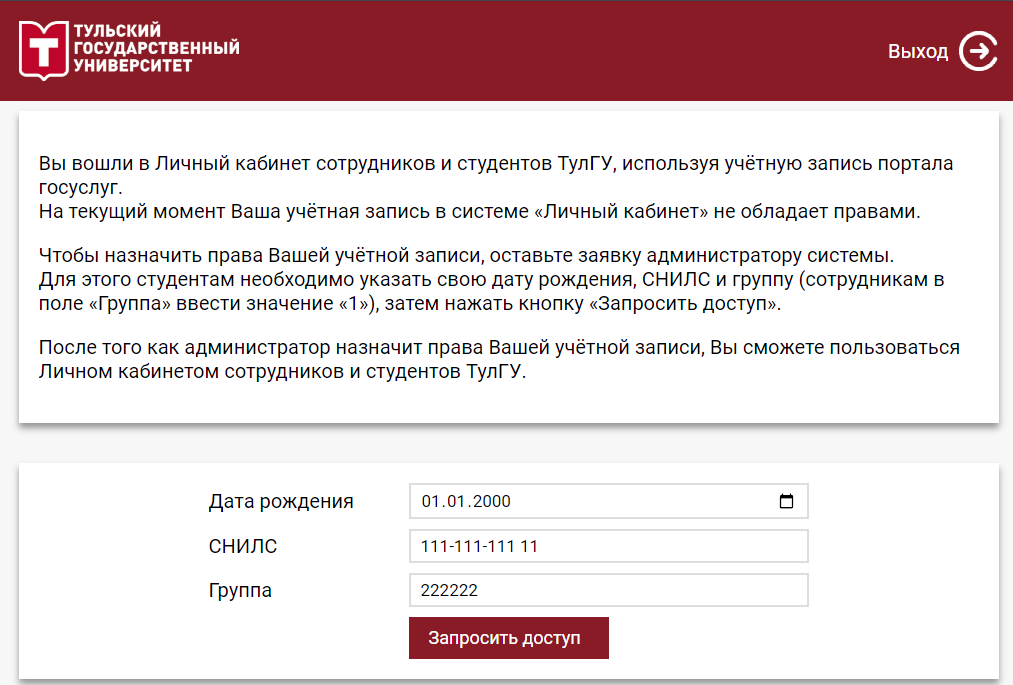 Рис.4Далее согласиться на обработку персональных данных (рис.5)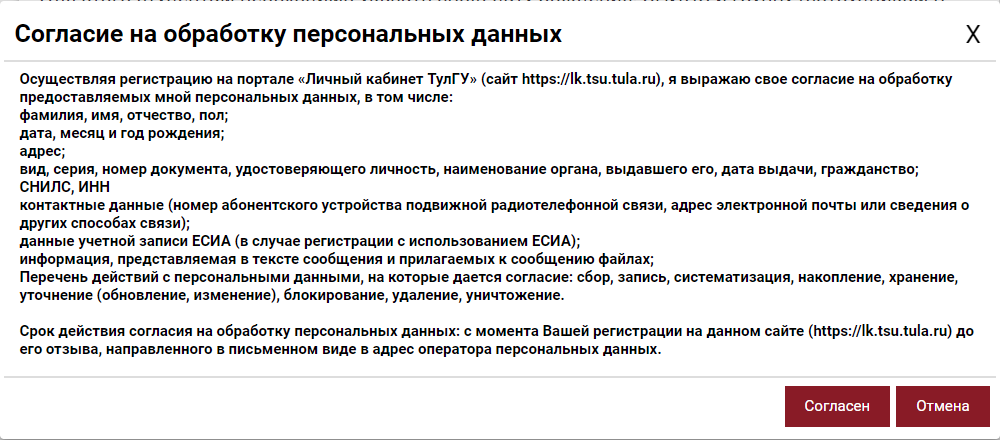 Рис.56. В течение 20-ти минут будет осуществляться проверка введенных Вами данных, а затем Вы будете перенаправлены непосредственно в Личный кабинет (Рис.6)Внимание! В случае если данные были указаны некорректно, то доступ не будет предоставлен!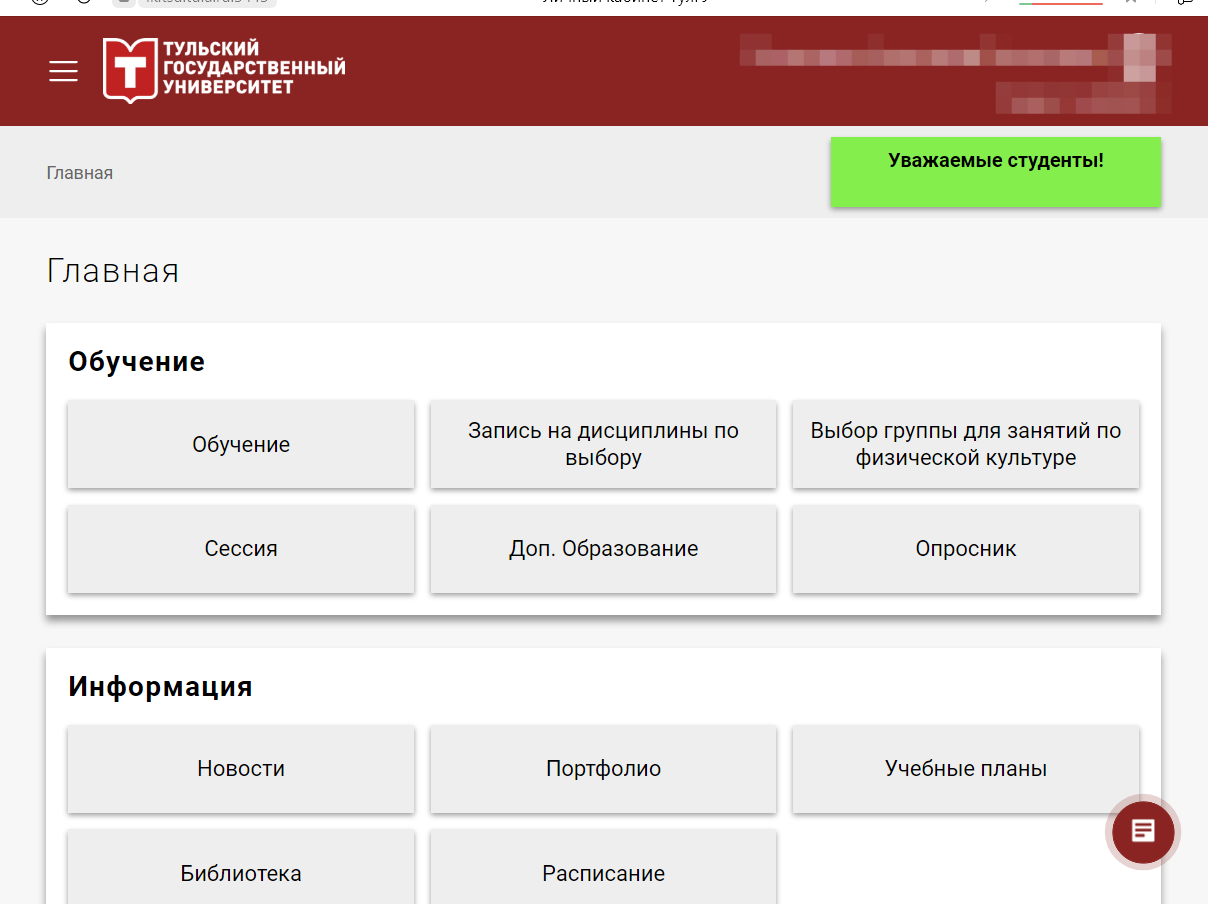 Рис.6